ЛИЦЕНЗИОННЫЙ ДОГОВОРна использование изобразительного произведения (фотографии)г. Казань							«___» ______________ 2023 г.Государственное бюджетное учреждение «Институт истории имени Шигабутдина Марджани Академии наук Республики Татарстан», именуемое в дальнейшем «Лицензиат», в лице заместителя директора Миннуллина Ильнура Рафаэлевича, действующего на основании доверенности № 1 от 07.02.2023, с одной стороны, и ФИО, паспорт № 00 00 000000, выдан …, именуемый в дальнейшем «Лицензиар», с другой стороны, именуемые в дальнейшем «Сторона/Стороны», заключили настоящий договор (далее - «Договор») о нижеследующем:1. ПРЕДМЕТ ДОГОВОРА1.1. По настоящему Договору Лицензиар на безвозмездной основе предоставляет Лицензиату на основе исключительной лицензии право использования изобразительных произведений в соответствии с Приложением 1 к настоящему договору, именуемых в дальнейшем «Произведение», путем публикации в научном журнале «Историческая этнология», а также другие права использования, указанные в п.п. 2.1.1.-2.1.10. Договора, в обусловленных Договором пределах и на определенный Договором срок.1.2. Права использования, указанные в п.п. 2.1.1.-2.1.10 и предоставляемые по настоящему Договору, относятся к Произведению в том виде в каком оно направлено Лицензиаром Лицензиату на адрес электронной почты, указанный в п. 4.2. настоящего Договора.2. ПРАВА И ОБЯЗАННОСТИ СТОРОН2.1. Лицензиар предоставляет Лицензиату на срок 5 (пять) лет следующие права:2.1.1. право на воспроизведение Произведения или его части в любой форме на всех видах носителей в печатном и в электронном виде (опубликование, обнародование, дублирование, тиражирование или иное создание новых экземпляров Произведения) без ограничения тиража;2.1.2. право на включение Произведения или его части в составные произведения (в т.ч. сборники, базы данных) и сложные издания (в т.ч. электронные библиотеки, энциклопедии, мультимедийные, аудио-, видео- и аудиовизуальные произведения) в печатном и электронном виде;2.1.3. право распространять экземпляры (под экземпляром для целей настоящего Договора понимается текст Произведения на материальном носителе, либо в виде электронной копии) Произведения или его части любым способом, не противоречащим законодательству РФ;2.1.4. право экспортировать и импортировать экземпляры Произведения или его части в целях распространения;2.1.5. право на доведение Произведения или его части в любой форме до всеобщего сведения (в т.ч. право на воспроизведение и распространение Произведения в электронной форме в сети Интернет и иных электронных сетях, право сообщать Произведение или его часть путем передачи в эфир, по кабелю, проводам или с помощью иных аналогичных средств, а также таким образом, при котором любое лицо в любое время может иметь доступ к нему в интерактивном режиме);2.1.6. право на предоставление доступа к Произведению в интерактивном режиме в цифровых сетях включая сеть Интернет, локальные цифровые сети, сети сотовой связи, путем: безвозмездного показа Произведений с целью рекламирования с обязательным ограничением по количеству доступов либо по периоду времени;2.1.7. право на публичный показ Произведения или его части;2.1.8. право на сообщение Произведения или его части в эфир;2.1.9. право на сообщение Произведения или его части по кабелю;2.1.10 право на переработку Произведения.2.2. Лицензиат вправе выдать третьему лицу сублицензию, предоставляющую  полностью или частично права на использование Произведения, предоставленные Лицензиату по настоящему Договору, без получения согласия Лицензиара и без выплаты ему вознаграждения.Третьи лица, которым Лицензиат выдал сублицензию, несут самостоятельную ответственность перед Лицензиаром.2.3. Лицензиар предоставляет права Лицензиату по настоящему Договору на основе простой (неисключительной) лицензии.2.4. Лицензиар обязуется не препятствовать Лицензиату в осуществлении предоставленных настоящим Договором прав и воздерживаться от каких-либо действий, способных затруднить осуществление Лицензиатом предоставленных ему прав в установленных Договором пределах.2.5. Лицензиат не предоставляет Лицензиару отчеты об использовании Произведения на условиях настоящего Договора.2.6. Лицензиат обязуется соблюдать личные неимущественные права автора Произведения, права Лицензиара при использовании Произведения в установленных настоящим Договором пределах.2.7. Лицензиар в течение трех рабочих дней обязан предоставить Лицензиату Произведение в электронной версии на адрес электронной почты для ознакомления. В течение 30 (тридцати) рабочих дней, если Лицензиатом не заявлен в письменной форме отказ от использования Произведения Стороны подписывают Акт приема-передачи Произведения.2.8. Дата подписания Акта приема-передачи Произведения является моментом предоставления Лицензиату прав, указанных в п.п. 2.1.1.-2.1.10. настоящего Договора2.9. Использование Произведения Лицензиатом способами, указанными п.п. 2.1.1.-2.1.10. настоящего Договора, допускается на территории Российской Федерации и любых зарубежных стран (весь мир).2.10. Лицензиар гарантирует, что он является единственным обладателем исключительного права на Произведение (Правообладателем) и ему принадлежат все права, которые он предоставляет Лицензиату по Договору, что использование Произведения способами, предусмотренными п.п. 2.1.1.-2.1.10. настоящего Договора, не нарушает авторских или иных прав третьих лиц.Лицензиат не обязан проверять Произведение на соответствие требованиям законодательства об авторском праве и смежных правах.2.11. При обнаружении в течение срока действия Договора нарушения Произведением или его частью авторских или иных прав третьих лиц  Лицензиат вправе расторгнуть Договор в одностороннем порядке. Лицензиар обязуется возместить Лицензиату все понесенные им убытки, включая упущенную выгоду, а также собственными силами урегулировать все имущественные претензии  со стороны третьих лиц.2.12. Лицензиат вправе отклонить Произведение в связи с его непригодностью к использованию по соображениям, относящимся к достоинствам самого Произведения и (или) из-за нарушения Лицензиаром предусмотренных Договором требований.3. СРОК ДЕЙСТВИЯ ДОГОВОРА3.1. Неисключительная лицензия на использование Произведения способами, предусмотренными п.п. 2.1.1.-2.1.10. настоящего Договора выдается Лицензиаром Лицензиату на 5 (пять) лет.3.2. Настоящий Договор вступает в силу с момента его подписания и действует до окончания срока, на который была предоставлена неисключительная лицензия на Произведение в соответствии с п. 3.1. настоящего Договора.3.3. Действие Договора прекращается в случаях:– подписания Сторонами соглашения о расторжении настоящего Договора по обоюдному согласию Сторон;– несоответствия Произведения требованиям, указанным в п. 2.10. настоящего Договора;– письменного отказа Лицензиата от использования Произведения.3.4. Каждая из Сторон вправе в одностороннем порядке отказаться от Договора в случае грубого или систематического нарушения обязательств другой Стороной.3.5. Неисключительная лицензия, выданная Лицензиаром Лицензиату по настоящему Договору, пролонгируется на 5 (пять) лет, если ни одна из Сторон за 30 (тридцать) дней до окончания срока действия лицензии не заявит в письменной форме о прекращении настоящего Договора и о несогласии с продлением неисключительной лицензии на новый срок.4. ПОРЯДОК ЗАКЛЮЧЕНИЯ ДОГОВОРА4.1. Настоящий Договор заключен путем обмена документами с помощью сообщений электронной почты (e-mail).4.2. Сообщения направляются по следующим электронным адресам:в адрес Лицензиата по e-mail:  his.ethnology@gmail.comв адрес Лицензиара по e-mail: ____________________________.4.3. Стороны признают переписку с электронных адресов, указанных в п. 4.2., условием о признании электронного адреса простой электронной подписью.4.4. Все уведомления и сообщения, отправленные Сторонами друг другу по вышеуказанным адресам электронной почты, признаются сторонами официальной перепиской в рамках настоящего Договора.4.5. Стороны обязуются сохранять конфиденциальность своей электронной подписи. Не передавать пароль и не передавать доступ к электронной почте третьим лицам.4.6. Передаваемые документы должны быть подписаны сторонами и скреплены печатью (если она имеется).4.7. При соблюдении указанных условий передаваемые по электронной почте файлы, содержащие отсканированные страницы настоящего Договора, Акта приема-передачи и других документов по Договору, имеют юридическую силу оригинала.4.8. При необходимости, Стороны могут обменяться оригиналами документов лично или с помощью почтовой связи.4.9. Датой передачи соответствующего сообщения считается день отправления сообщения электронной почты.4.10. Ответственность за получение уведомлений и сообщений вышеуказанным способом лежит на получающей Стороне. Сторона, направившая сообщение, не несет ответственности за задержку доставки сообщения, если такая явилась результатом неисправности систем связи, действия/бездействия провайдеров или иных форс-мажорных обстоятельств.5. ЗАКЛЮЧИТЕЛЬНЫЕ ПОЛОЖЕНИЯ5.1. Подписывая настоящий Договор, Лицензиар дает согласие Лицензиату на обработку (сбор, систематизация, накопление, хранение, уточнение, обновление, изменение, использование, обезличивание, блокирование, уничтожение) своих персональных данных включающих: фамилию, имя, отчество, дата и место рождения, паспортные данные, сведения об образовании, сведения о трудовой деятельности с указанием наименования организации и занимаемой должности (в том числе по совместительству), сведения об участии (членстве) в органах управления иных юридических лиц, биографические данные, фотография, контактная информация, ИНН, СНИЛС, иные сведения, относящиеся к персональным данным, предоставленные Лицензиату в целях исполнения настоящего Договора. Настоящее согласие действует со дня подписания настоящего Договора до дня отзыва в письменной форме.5.2. Любые изменения и дополнения к настоящему Договору вступают в силу только в том случае, если они составлены в письменной форме и подписаны обеими сторонами настоящего Договора.5.3. За неисполнение или ненадлежащее исполнение своих обязательств по Договору Стороны несут ответственность в соответствии с действующим законодательством Российской Федерации.5.4. Местом исполнения настоящего Договора считается местонахождение Лицензиата. При возникновении споров подсудность определяется по юридическому адресу Лицензиата.5.5. Настоящий Договор составлен в двух экземплярах, имеющих равную юридическую силу по одному для каждой из Сторон.6. АДРЕСА, РЕКВИЗИТЫ И ПОДПИСИ СТОРОНПриложение 1к лицензионному договоруна использование изобразительного произведения (фотографии)от «__» ___________ 2023 г.СПИСОК изобразительных произведений (фотографий)Лицензиат							Лицензиар_______________/Миннуллин И.Р./		______________/________________/М.П.							АКТпередачи-приёма произведенияк лицензионному договору на использование изобразительного произведения (фотографии)от «___» _____________________ 2023 г.г. Казань							     «___» _______________ 2023 г.Мы, нижеподписавшиеся, Государственное бюджетное учреждение «Институт истории им. Ш. Марджани АН РТ», именуемое в дальнейшем «Лицензиат», в лице заместителя директора Миннуллина Ильнура Рафаэлевича, действующего на основании доверенности № 1 от 07.02.2023, с одной стороны, и ФИО, паспорт № 00 00 000000, выдан …, именуемый в дальнейшем «Лицензиар», с другой стороны, составили настоящий акт о том, что:В соответствии с п. 1.2. лицензионного договора на использование изобразительного произведения (фотографии) «__» ___________ 2023 г. (далее – Договор) изобразительные произведения в соответствии с Приложением 1 к Договору (далее – Произведение) направлены Лицензиаром на электронную почту Лицензиата и получено последним.Лицензиат «__» ___________ 2023 г. не имеет претензий к содержанию и оформлению Произведения, вытекающих из п. 2.13. Договора.Настоящий Акт составлен в 2-х экземплярах, один из которых хранится у Лицензиара, а другой – у Лицензиата.Лицензиат							Лицензиар_______________/Миннуллин И.Р./		______________/________________/М.П.							Лицензиат:Лицензиар:ГБУ «Институт истории им. Ш. Марджани АН РТ»ИНН/КПП 1654028479/165501001ОГРН 1031622503780  Юр. адрес: 420111, Республика Татарстан, г. Казань, ул. Батурина, 7А, а/я 523.Почт. адрес: 420111, Республика Татарстан, г. Казань, ул. Батурина, 7А, а/я 523.Тел.: (843) 292-84-82e-mail: history@tataroved.ru  _______________/Миннуллин И.Р./М.П.Ф.И.О.Паспортные данные: 00 00 000000, выдан …Место жительства: Место работы, должность, научная степень: Тел.: e-mail: _________________/Ф.И.О./№НаименованиеИзображение1.Например,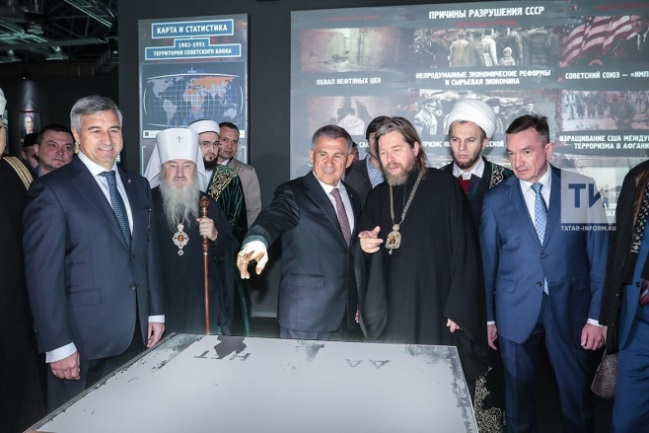 2.3.